РЕЗЮМЕ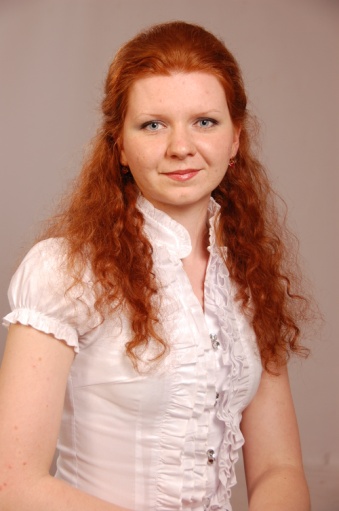 Ф. И. О.: Пушкина Елена НиколаевнаДата рождения: 5.10.1988 (21 год)Адрес: Архангельская обл., Устьянский район, п, Октябрьский, пер. Заручейный д.5 кв 2;Контактная информация: тел. 89095547057,  89021908603; Elena.51088@mail.ruСемейное положение: не замужем Образование: Поморский государственный университет им. М. В. Ломоносова, естественно-географический факультет, специальность – биолог, год окончания 2010;Умения и навыки: проведение экспериментов и анализ полученных результатов, химический анализ почвы, воды и т. д. по заданной методике; опыт работы в сфере обслуживания (официантка), умение общаться с людьми; организаторские способности (была старостой в общежитии); легко обучаюсь и нахожу общий язык с новыми людьми;Опыт работы: 1) ПГУ им. М. В. Ломоносова кафедра ботаники и общей экологии, специалист по учебно-методической работе; с сентября 2009г. по настоящее время. Основные обязанности – работа с документацией, подготовка оборудования к лабораторным занятиям;2) ЖКХ «Октябрьское», лаборант, июль-август 2008г;3) МУЗ Устьянская центральная районная больница, регистратор, июль-август 2004г;Иностранный язык: английский;Личные качества: ответственность, коммуникабельность, целеустремленность, без вредных привычек.